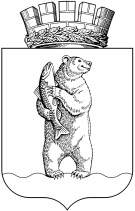 УПРАВЛЕНИЕ ПО СОЦИАЛЬНОЙ ПОЛИТИКЕАдминистрации городского округа Анадырь689000, Чукотский автономный округ, г. Анадырь, ул. Рультытегина, д. 1, тел. (42722) 6-36-00, факс (42722) 2-22-16, e-mail: gorono1@adm87.ruСводная аналитическая справка по итогам проведения мониторинга эффективности руководителей муниципальных общеобразовательных организаций городского округа АнадырьМониторинг эффективности деятельности руководителей общеобразовательных организаций является одним из основных механизмов управления качеством образования. Мониторинг направлен на: преодоление противоречия между требованиями к профессиональным и личностным качествам руководителя образовательной организации и уровнем его готовности к выполнению функций руководителя с целью поиска оптимальных способов повышения эффективности работы образовательных организаций;выявление динамики в эффективности деятельности руководителей образовательных организаций и, как следствие, выявление динамики качества работы образовательных организаций;формирование кадрового резерва руководителей образовательных организаций.Определены основные участники мониторинга эффективности деятельности руководителей образовательных организаций: директор МБОУ «Средняя общеобразовательная школа №1 города Анадыря» Бойцова Ольга Анатольевна, директор МБОУ «Основная общеобразовательная школа №1 города Анадыря» Маштакова Евгения Евгеньевна.Заказчик мониторингового исследования – Департамент образования и науки  Чукотского автономного округа.Региональный оператор – ГАУ ДПО ЧАО «Чукотский институт развития образования и повышения квалификации».Участники мониторингового исследования: органы местного самоуправления, осуществляющие управление в сфере образования, администрация общеобразовательных организаций.Основными целями проведения мониторинга являются:- установление соответствия уровня квалификации руководителей образовательных организаций требованиям, предъявляемым к должности, на основе оценки их профессиональной деятельности;- выработка и принятие решений по распределению стимулирующего фонда оплаты труда;- выработка и принятие решений по эффективному управлению качеством образования. Задачи мониторинга эффективности руководителей образовательных организаций:Получение объективной и достоверной информации об эффективности деятельности руководителей образовательных организаций и их влияние на качество образования и качество подготовки обучающихся.Формирование кадрового резерва руководителей образовательных организаций и обеспечение образовательных организаций квалифицированными кадрами.Выявление образовательных организаций с высокой эффективностью руководителей с целью распространения лучших практик и продуктивных моделей управления.Своевременное выявление управленческих проблем в образовательных организациях и негативных тенденций с целью их последующего устранения, оказания адресной методической помощи.Создание баз образовательных организаций с высоким и слабым потенциалом с целью дальнейшего содействия развитию и определению ресурсной поддержки.Обеспечение постоянного контроля и систематической оценки деятельности педагогических коллективов и руководителей образовательных организаций.Обеспечение мотивационной готовности руководителей в системной работе по повышению качества образования обучающихся на основе использования результатов оценочных процедур.Оценка эффективности деятельности руководителей образовательных организаций осуществляется по следующим направлениям:соответствие деятельности возглавляемой организации требованиям законодательства;информационная открытость организации;качество организации образовательного процесса;качество образовательной, воспитательной и социокультурной деятельности обучающихся;качество образовательных результатов;инновационная деятельность;обеспечение условий безопасности и условий охраны труда;результаты участия в федеральных и региональных программах, проектах;индивидуальные достижения руководителя.Направления использования результатов мониторинга эффективности руководителей образовательных организаций для принятия комплекса мер и управленческих решенийИнформационная поддержка трансляции продуктивных (инновационных) моделей управления.Формирование резерва управленческих кадров образовательных организаций.Назначение стимулирующих выплат за высокое педагогическое мастерство руководителям образовательных организаций.Источники данных:Для проведения мониторинга могут быть использованы данные государственного статистического наблюдения, результаты внешней и внутренней оценки деятельности образовательной организации, открытые источники данных, официальные сайты образовательных организаций.Варианты и формы проведения процедур оценки эффективности руководителей образовательных организаций:оценка показателей качества деятельности руководителей образовательных организаций на основе специально разработанных индикаторов (диагностика);самодиагностика (самооценка);самоанализ результатов реализации программы развития образовательной организации;экспертное оценивание;собеседование.Критерии и показатели для организации и проведения мониторинга эффективности деятельности руководителей общеобразовательных организаций.В основу критериев оценки эффективности деятельности руководителей общеобразовательных организаций включены 11 критериев оценки деятельности современного руководителя школы:Соответствие деятельности общеобразовательной организации требованиям законодательства Российской Федерации в сфере образования (отсутствие предписаний надзорных органов, обоснованных жалоб).Функционирование системы государственно-общественного управления и повышение информационной открытости управления общеобразовательной организацией.Условия осуществления образовательной деятельности.Сохранность контингента обучающихся.Охрана здоровья обучающихся. Организация физкультурно-оздоровительной работы.Управление образовательной организацией в условиях реализации инклюзивного образования. Реализация социокультурных проектов (школьный музей, театр, социальные проекты, научное общество обучающихся и др.).Результаты образовательной деятельности общеобразовательной организации.Эффективность финансово-экономической и хозяйственной деятельности общеобразовательной организации. Деятельность руководителя по обеспечению трудового ресурса общеобразовательной организации. Эффективность управления инновационной (научной, методической, организационной) деятельностью общеобразовательной организации.Организация работы с семьями обучающихся (или лицами, их замещающими).Методика расчета показателей.Суммирование значений всех показателей диагностики позволяет определить уровень эффективности деятельности руководителя образовательной организации.Установлены следующие объективные уровни оценки деятельности руководителя общеобразовательной организации:Общая сумма равна 500 баллам.399- 500 баллов (от 80 до 100%) – высший уровень эффективности управления;300-398 баллов (от 60 до 79%) – уровень эффективности, соответствующий норме;215-299 баллов (от 43 до 59%) – сниженный уровень эффективности;120-214 баллов (от 24 до 42%) – низкий уровень эффективности управления;0-119 баллов (от 0 до 23%) – уровень эффективности, не соответствующий современным требованиям управления.Мониторинг эффективности руководителей муниципальных общеобразовательных организаций городского округа АнадырьОбщее количество баллов по критериямУровень эффективности руководителей муниципальных общеобразовательных организаций городского округа Анадырь соответствует норме. В МБОУ «ООШ № 1 г. Анадыря» 305 баллов (61%), в МБОУ «СОШ № 1 г. Анадыря» 320 баллов (64%).*Необходимо отметь, что в разделе VIII «Результаты образовательной деятельности общеобразовательной организации» из возможных 115 баллов, показатель МБОУ «ООШ №1 г. Анадыря» составляет 73 балла, ввиду того, что организация не реализовывает программы среднего общего образования. Вместе с тем, показатели пунктов 8.4 и 8.6 также не могли быть достигнуты, так как в 2022 году в МБОУ «ООШ №1 г. Анадыря» обучающиеся 9 классов по программе основного общего образования отсутствовали. Девятиклассники обучались по адаптированной общеобразовательной программе для детей с умственной отсталостью.Оценочный лист для руководителей общеобразовательных организаций (лист самооценки)ЛИСТ САМООЦЕНКИПо итогам самодиагностики получены следующие результаты: из возможных 22 баллов руководитель МБОУ «СОШ №1 г.Анадыря» достиг оценки в 20 баллов (91%), руководитель МБОУ «ООШ №1 г.Анадыря» достиг оценки 19 баллов (86%). В обеих организациях отсутствуют карты комплексного развития выпускников и комплексной диагностики освоения обучающимися образовательной программы по возрастам. Учитывая, что данный показатель не является обязательным требованием к введению образовательной деятельности, можно считать полученные результаты самодиагностики успешными.Диагностика умений по должности «Руководитель общеобразовательной организации»Диагностика проводилась в рамках выполнения следующих трудовых функций:Управление образовательной деятельностью общеобразовательной организации;Администрирование деятельности общеобразовательной организации;Управление развитием общеобразовательной организации;Управление взаимодействием общеобразовательной организации с участниками отношений в сфере образования и социальными партнерами.Значение уровней владения:- высокий уровень владения (знаю, осознаю, могу, умею);- средний уровень владения (осознаю важность, но иногда ощущаю недостаток навыков или знаний);- низкий уровень владения (не очень хорошо разбираюсь в данных вопросах, хотелось бы узнать об этом побольше, и поконкретнее).По результатам диагностики умений по должности «Руководитель общеобразовательной организации» можно сделать вывод, что руководитель МБОУ «СОШ №1 г.Анадыря» на высоком уровне владеет 82% необходимых умений.Руководитель МБОУ «ООШ №1 г.Анадыря» на высоком уровне владеет 74% необходимых умений.ЗаключениеС целью повышения качества и эффективности деятельности руководителей образовательных организаций, а также с целью распространения позитивного управленческого и педагогического опыта сформированы и функционируют педагогические сообщества, общественные объединения, призванные решать ключевые и актуальные вопросы образования, обеспечивать открытость образовательной системы и вовлекать все заинтересованные стороны в процессы принятия согласованных решений в сфере образования. Опыт педагогических работников общеобразовательных организаций представляется на семинарах, конференциях различного уровня, позиционируется на курсах повышения квалификации, курсах профессиональной переподготовки и получает высокую оценку в различных конкурсах регионального и Всероссийского уровней. О высокой способности управленческого корпуса решать проблемы, поставленные обществом перед системой образования, свидетельствуют сформированные руководителями педагогические коллективы, доля педагогических работников с высшим образованием и количество работников, награжденных ведомственными знаками отличия и государственными наградами в которых, очень высока. На протяжении ряда лет в городском округе Анадырь остается высоким показатель уровня образования педагогических работников.Проведенные мониторинговые исследования продемонстрировали эффективность деятельности руководителей на достаточно успешном уровне. Результаты показывают, что статистических различий между школами, относящихся к различным уровням предоставления образования (СОО, ООО), нет.Эффективное управление – это многоаспектная и очень сложная деятельность. Без мотивации, честной и объективной диагностики, комплексного мониторинга деятельности, а также без направленности руководителя на непрерывное саморазвитие нельзя стать эффективным профессионалом. А при отсутствии эффективного руководства школа не сможет стать успешной.№п/пКритерииМаксимальное количество балловМБОУ «ООШ № 1 г. Анадыря»МБОУ «СОШ № 1 г. Анадыря»1Соответствие деятельности общеобразовательной организации требованиям законодательства Российской Федерации в сфере образования (отсутствие предписаний надзорных органов, обоснованных жалоб).106102Функционирование системы государственно-общественного управления и повышение информационной открытости управления общеобразовательной организацией.2017193Условия осуществления образовательной деятельности.3021214Сохранность контингента обучающихся.1010105Охрана здоровья обучающихся. Организация физкультурно-оздоровительной работы.5039436Управление образовательной организацией в условиях реализации инклюзивного образования. 2523237Реализация социокультурных проектов (школьный музей, театр, социальные проекты, научное общество обучающихся и др.).2515148Результаты образовательной деятельности общеобразовательной организации.11573*909Эффективность финансово-экономической и хозяйственной деятельности общеобразовательной организации.25201610Деятельность руководителя по обеспечению трудового ресурса общеобразовательной организации. Эффективность управления инновационной (научной, методической, организационной) деятельностью общеобразовательной организации.150554311Организация работы с семьями обучающихся (или лицами, их замещающими).402631ИтогоОбщее количество полученных баллов по всем критериям 500305320МБОУ «ООШ № 1 г. Анадыря»МБОУ «СОШ № 1 г. Анадыря»1. Маштакова Евгения Евгеньевна2. Возраст 49 лет;3. Образование высшее профессиональное образование: специалитет (педагогическое);4. Дополнительное профессиональное образование по направлениям подготовки «Государственное и муниципальное управление», «Менеджмент», «Управление персоналом». Год завершения обучения 2012 г.5. Стаж работы: общий трудовой стаж 28 лет; педагогический стаж 26 лет; стаж работы в данной ОО 7 мес.; административный стаж 12 лет.6. Повышение квалификации по приоритетным направлениям государственной политики за последние 3 года, количество курсов ПК – 7;7. Квалификационная категория первая при вхождении в должность.1. Бойцова Ольга Анатольевна2. Возраст 43 года;3. Образование высшее профессиональное образование: специалитет (педагогическое);4. Дополнительное профессиональное образование по направлениям подготовки «Государственное и муниципальное управление», «Менеджмент», «Управление персоналом». Год завершения обучения 2017 г.5. Стаж работы: Общий трудовой стаж 25 лет; педагогический стаж 25 лет; стаж работы в данной ОО 10 лет; административный стаж 2 года.6. Повышение квалификации по приоритетным направлениям государственной политики за последние 3 года, количество курсов ПК – 5;7. Квалификационная категория первая.ПоказательОбразовательная организация/ ОценкаОбразовательная организация/ ОценкаПоказательМБОУ «ООШ № 1 г. Анадыря»МБОУ «СОШ № 1 г. Анадыря»1. БЕЗОПАСНОСТЬ ОБРАЗОВАТЕЛЬНОЙ СРЕДЫ1. БЕЗОПАСНОСТЬ ОБРАЗОВАТЕЛЬНОЙ СРЕДЫ1. БЕЗОПАСНОСТЬ ОБРАЗОВАТЕЛЬНОЙ СРЕДЫ1.1. Создание безбарьерной среды110 б. – в учреждении не создана безбарьерная среда, 1 б. – учреждение имеет элементы безбарьерной среды (например: пандусы, поручни, знаки доступности, специальные рельефные плоско-выпуклые (тактильные) средства передачи информации, противоскользящие покрытия, кнопки вызова, звуковые маяки и информаторы и т.п.)0 б. – в учреждении не создана безбарьерная среда, 1 б. – учреждение имеет элементы безбарьерной среды (например: пандусы, поручни, знаки доступности, специальные рельефные плоско-выпуклые (тактильные) средства передачи информации, противоскользящие покрытия, кнопки вызова, звуковые маяки и информаторы и т.п.)0 б. – в учреждении не создана безбарьерная среда, 1 б. – учреждение имеет элементы безбарьерной среды (например: пандусы, поручни, знаки доступности, специальные рельефные плоско-выпуклые (тактильные) средства передачи информации, противоскользящие покрытия, кнопки вызова, звуковые маяки и информаторы и т.п.)1.2. Соблюдение требований к безопасности в образовательной организации11Отсутствие отрицательных заключений проверяющих органов в части требований к безопасности (пожарной, личной, транспортной и т.п.): 0 б. – учреждение не проверялось, 1 б. – нарушений нет или нарушения устранены, - 1 б. – выявлены значительные нарушения или нарушения не устраненыОтсутствие отрицательных заключений проверяющих органов в части требований к безопасности (пожарной, личной, транспортной и т.п.): 0 б. – учреждение не проверялось, 1 б. – нарушений нет или нарушения устранены, - 1 б. – выявлены значительные нарушения или нарушения не устраненыОтсутствие отрицательных заключений проверяющих органов в части требований к безопасности (пожарной, личной, транспортной и т.п.): 0 б. – учреждение не проверялось, 1 б. – нарушений нет или нарушения устранены, - 1 б. – выявлены значительные нарушения или нарушения не устранены1.3. Соблюдение санитарно-эпидемиологических требований11Отсутствие отрицательных заключений проверяющих органов в части санитарно-эпидемиологических требований: 0 б. – учреждение не проверялось, 1 б. – нарушений нет или нарушения устранены, - 1 б. – выявлены значительные нарушения или нарушения не устраненыОтсутствие отрицательных заключений проверяющих органов в части санитарно-эпидемиологических требований: 0 б. – учреждение не проверялось, 1 б. – нарушений нет или нарушения устранены, - 1 б. – выявлены значительные нарушения или нарушения не устраненыОтсутствие отрицательных заключений проверяющих органов в части санитарно-эпидемиологических требований: 0 б. – учреждение не проверялось, 1 б. – нарушений нет или нарушения устранены, - 1 б. – выявлены значительные нарушения или нарушения не устраненыСумма:332. МАТЕРИАЛЬНО-ТЕХНИЧЕСКОЕ ОСНАЩЕНИЕ2. МАТЕРИАЛЬНО-ТЕХНИЧЕСКОЕ ОСНАЩЕНИЕ2. МАТЕРИАЛЬНО-ТЕХНИЧЕСКОЕ ОСНАЩЕНИЕ2.1. Соответствие информации, размещенной на сайте образовательной организации, действующему законодательству11Отсутствие отрицательных заключений проверяющих органов в части требований к открытости информации о деятельности образовательной организации: 0 б. – учреждение не проверялось, 1 б. – нарушений нет или нарушения устранены, - 1 б. – выявлены значительные нарушения или нарушения не устраненыОтсутствие отрицательных заключений проверяющих органов в части требований к открытости информации о деятельности образовательной организации: 0 б. – учреждение не проверялось, 1 б. – нарушений нет или нарушения устранены, - 1 б. – выявлены значительные нарушения или нарушения не устраненыОтсутствие отрицательных заключений проверяющих органов в части требований к открытости информации о деятельности образовательной организации: 0 б. – учреждение не проверялось, 1 б. – нарушений нет или нарушения устранены, - 1 б. – выявлены значительные нарушения или нарушения не устранены2.2. Доля денежных средств, потраченных на материально-техническое обеспечение организации, от общих расходов на содержание образовательной организации110 б. – менее 7%, 1 б. – 7% и более0 б. – менее 7%, 1 б. – 7% и более0 б. – менее 7%, 1 б. – 7% и болееСумма:223. Организация образовательного процесса и результативность3. Организация образовательного процесса и результативность3. Организация образовательного процесса и результативность3.1. Наличие лицензии по программам, реализуемым в образовательной организации111 б. – лицензия есть, - 1 б. – нет лицензии 1 б. – лицензия есть, - 1 б. – нет лицензии 1 б. – лицензия есть, - 1 б. – нет лицензии 3.2. Соответствие деятельности образовательной организации законодательству в сфере образования01Отсутствие отрицательных заключений проверяющих органов в части соблюдения законодательства в сфере образования (в т.ч. к качеству образования): 0 б. – учреждение не проверялось,1 б. – нарушений нет или нарушения устранены, - 1 б. – выявлены значительные нарушения или нарушения не устраненыОтсутствие отрицательных заключений проверяющих органов в части соблюдения законодательства в сфере образования (в т.ч. к качеству образования): 0 б. – учреждение не проверялось,1 б. – нарушений нет или нарушения устранены, - 1 б. – выявлены значительные нарушения или нарушения не устраненыОтсутствие отрицательных заключений проверяющих органов в части соблюдения законодательства в сфере образования (в т.ч. к качеству образования): 0 б. – учреждение не проверялось,1 б. – нарушений нет или нарушения устранены, - 1 б. – выявлены значительные нарушения или нарушения не устранены3.3. Доля педагогических работников, имеющих квалификационную категорию (первую, высшую)110 б. – от 40 до 70%, 1 б. – более 70%, - 1 б. – менее 40%0 б. – от 40 до 70%, 1 б. – более 70%, - 1 б. – менее 40%0 б. – от 40 до 70%, 1 б. – более 70%, - 1 б. – менее 40%3.4. Доля обучающихся, фактически посещающих образовательную организацию от списочного состава110 б. – 60-80%, 1 б. – более 80%, - 1 б. – менее 60%0 б. – 60-80%, 1 б. – более 80%, - 1 б. – менее 60%0 б. – 60-80%, 1 б. – более 80%, - 1 б. – менее 60%3.5. Наличие карт комплексного развития выпускников и комплексной диагностики освоения обучающимися образовательной программы по возрастам (мах 2 б.)001.:0 б. – карты есть, но в системе не заполняются,1 б. – карты есть и в системе заполняются,- 1 б. – карт нет2.:0 б. – диагностика есть, но не комплексная, 1 б. – диагностика есть и осуществляется в системе,- 1 б. – диагностики нет1.:0 б. – карты есть, но в системе не заполняются,1 б. – карты есть и в системе заполняются,- 1 б. – карт нет2.:0 б. – диагностика есть, но не комплексная, 1 б. – диагностика есть и осуществляется в системе,- 1 б. – диагностики нет1.:0 б. – карты есть, но в системе не заполняются,1 б. – карты есть и в системе заполняются,- 1 б. – карт нет2.:0 б. – диагностика есть, но не комплексная, 1 б. – диагностика есть и осуществляется в системе,- 1 б. – диагностики нет3.6. Участие обучающихся в конкурсах (выставках, соревнованиях, концертах и др.) всех уровней и наличие победителей (призеров) конкурсов (выставок, соревнований, концертов и др.)                                                                                                         (мах 2 б.)221.: 0 б. – участвуют в учреждении, 1 б. – участвуют на региональном уровне и выше, - 1 б. – не участвуют на региональном уровне и выше2.: 0 б. – есть победители (призеры) на уровне учреждения, 1 б. – есть победители (призеры) на региональном уровне и выше1.: 0 б. – участвуют в учреждении, 1 б. – участвуют на региональном уровне и выше, - 1 б. – не участвуют на региональном уровне и выше2.: 0 б. – есть победители (призеры) на уровне учреждения, 1 б. – есть победители (призеры) на региональном уровне и выше1.: 0 б. – участвуют в учреждении, 1 б. – участвуют на региональном уровне и выше, - 1 б. – не участвуют на региональном уровне и выше2.: 0 б. – есть победители (призеры) на уровне учреждения, 1 б. – есть победители (призеры) на региональном уровне и выше3.7. Результативность участия образовательной организации в инновационной, научно-исследовательской и опытно-экспериментальной деятельности11Результативность участия образовательной организации: 0 б. – учреждение не имеет статуса или результатов, 1 б. – учреждение имеет результат (печатные издания, грамоты, дипломы, проекты, программы и т.п.)Результативность участия образовательной организации: 0 б. – учреждение не имеет статуса или результатов, 1 б. – учреждение имеет результат (печатные издания, грамоты, дипломы, проекты, программы и т.п.)Результативность участия образовательной организации: 0 б. – учреждение не имеет статуса или результатов, 1 б. – учреждение имеет результат (печатные издания, грамоты, дипломы, проекты, программы и т.п.)Сумма:674. ВОСПИТАТЕЛЬНЫЙ ПОТЕНЦИАЛ4. ВОСПИТАТЕЛЬНЫЙ ПОТЕНЦИАЛ4. ВОСПИТАТЕЛЬНЫЙ ПОТЕНЦИАЛ4.1. Наличие системы взаимодействия образовательной организации с социальными партнерами (образовательной организацией, учреждениями дополнительного образования, культуры, спорта и др.)110 б. – есть, 1 б. – есть0 б. – есть, 1 б. – есть0 б. – есть, 1 б. – есть4.2. Доля обучающихся, принимающих участие в физкультурно-спортивных мероприятиях110 б. – от 40 до 70%, 1 б. – более 70%, - 1 б. – менее 40%0 б. – от 40 до 70%, 1 б. – более 70%, - 1 б. – менее 40%0 б. – от 40 до 70%, 1 б. – более 70%, - 1 б. – менее 40%Сумма:225. ПСИХОЛОГИЧЕСКИЙ КЛИМАТ5. ПСИХОЛОГИЧЕСКИЙ КЛИМАТ5. ПСИХОЛОГИЧЕСКИЙ КЛИМАТ5.1. Комфортность обучения11В учреждении созданы комфортные условия для обучения (адекватные требования, образовательная нагрузка, объективность оценивания педагогами уровня развития обучающихся: 0 б. – имеются обоснованные жалобы родителей, 1 б. – жалобы отсутствуютВ учреждении созданы комфортные условия для обучения (адекватные требования, образовательная нагрузка, объективность оценивания педагогами уровня развития обучающихся: 0 б. – имеются обоснованные жалобы родителей, 1 б. – жалобы отсутствуютВ учреждении созданы комфортные условия для обучения (адекватные требования, образовательная нагрузка, объективность оценивания педагогами уровня развития обучающихся: 0 б. – имеются обоснованные жалобы родителей, 1 б. – жалобы отсутствуют5.2. Наличие положительного заключения о готовности образовательной организации к принятию ребенка с ОВЗ110 б. – не имеется,1 б. - имеется0 б. – не имеется,1 б. - имеется0 б. – не имеется,1 б. - имеется5.3. Наличие системы комплексного медико-социально-психологического сопровождения обучающихся «группы риска»110 б. – имеется 1-2 направления работы, 1 б. – функционирует комплексная система, - 1 б. – данная система отсутствует0 б. – имеется 1-2 направления работы, 1 б. – функционирует комплексная система, - 1 б. – данная система отсутствует0 б. – имеется 1-2 направления работы, 1 б. – функционирует комплексная система, - 1 б. – данная система отсутствует5.4. Наличие вариативности направлений психолого-педагогического сопровождения участников образовательного процесса110 б. – данная служба сопровождает 1-2 ключевых направления, 1 б. – служба осуществляет работу в 3 и более направлениях (сопровождение детей с пограничными формами развития, сохранение и укрепление психологического здоровья обучающихся; формирование ценности здоровья и безопасного образа жизни и т.п.), - 1 б. – данная служба отсутствует0 б. – данная служба сопровождает 1-2 ключевых направления, 1 б. – служба осуществляет работу в 3 и более направлениях (сопровождение детей с пограничными формами развития, сохранение и укрепление психологического здоровья обучающихся; формирование ценности здоровья и безопасного образа жизни и т.п.), - 1 б. – данная служба отсутствует0 б. – данная служба сопровождает 1-2 ключевых направления, 1 б. – служба осуществляет работу в 3 и более направлениях (сопровождение детей с пограничными формами развития, сохранение и укрепление психологического здоровья обучающихся; формирование ценности здоровья и безопасного образа жизни и т.п.), - 1 б. – данная служба отсутствует5.5. Наличие органов общественного управления образовательной организацией110 б. – есть, но не действующий, 1 б. – есть действующий,- 1 б. – такого органа в учреждении нет0 б. – есть, но не действующий, 1 б. – есть действующий,- 1 б. – такого органа в учреждении нет0 б. – есть, но не действующий, 1 б. – есть действующий,- 1 б. – такого органа в учреждении нет5.6. Создание положительного образа образовательной организации, позитивное, уважительное отношение ко всем участникам образовательного процесса110 б. – в СМИ отсутствует положительная информация об учреждении, 1 б. - в СМИ имеются положительные публикации (видеосюжеты) об учреждении, -1 б. - в СМИ опубликована негативная информация об учреждении0 б. – в СМИ отсутствует положительная информация об учреждении, 1 б. - в СМИ имеются положительные публикации (видеосюжеты) об учреждении, -1 б. - в СМИ опубликована негативная информация об учреждении0 б. – в СМИ отсутствует положительная информация об учреждении, 1 б. - в СМИ имеются положительные публикации (видеосюжеты) об учреждении, -1 б. - в СМИ опубликована негативная информация об учрежденииСумма:66Общая сумма баллов по оценочному листу:1920ОО/Значение уровней владенияНаправление трудовой функцииДиректор МБОУ «ООШ №1 г.Анадыря»Директор МБОУ «ООШ №1 г.Анадыря»Директор МБОУ «ООШ №1 г.Анадыря»Директор МБОУ «СОШ №1 г.Анадыря»Директор МБОУ «СОШ №1 г.Анадыря»Директор МБОУ «СОШ №1 г.Анадыря»ОО/Значение уровней владенияНаправление трудовой функциивысокийсреднийнизкийвысокийсреднийнизкийУправление образовательной деятельностью общеобразовательной организации;70%30%-85%15%-Администрирование деятельности общеобразовательной организации;75%25%-78%22%-Управление развитием общеобразовательной организации;64%36%-64%36%-Управление взаимодействием общеобразовательной организации с участниками отношений в сфере образования и социальными партнерами.86%14%-100%--Средний показатель:74%26%-82%18%-